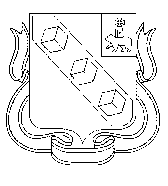 БЕРЕЗНИКОВСКАЯ ГОРОДСКАЯ ДУМА ПЕРМСКОГО КРАЯVI СОЗЫВРЕШЕНИЕ № 470Дата принятия 31 октября2018г.О внесении изменений в отдельныемуниципальныеправовые акты в части налогообложенияВ соответствии с Налоговым кодексом Российской Федерации              (в редакции Федерального закона от 03.08.2018 № 334-ФЗ), законом Пермского края от 21.06.2018 № 252-ПК «О преобразовании поселений, входящих в состав Усольского муниципального района, путем объединения    с муниципальным образованием «Город Березники», Уставом муниципального образования «Город Березники», решением Березниковской городской Думы от 14.08.2018 № 425 «О вопросах правопреемства»Березниковская городская Дума Р Е Ш А Е Т:1.Внести изменения в следующие муниципальные правовые акты:1.1.внести в пункт 3 решения Думы Усольского городского поселения от 22.11.2017 № 316 «Об установлении налога на имущество физических лиц на территории Усольского городского поселения» следующие изменения:1.1.1. в подпункте 3.1. слова «жилые дома, квартиры» заменить словами «жилые дома, части жилых домов, квартиры, части квартир,»;1.1.2. подпункт 3.2. изложить в следующей редакции:«3.2. гаражи и машино-места, в том числе расположенные в объектах налогообложения, указанные в подпункте 3.4. настоящего пункта – 0,2 процента;»;1.2.внести в пункт 3 решения Совета депутатов Романовского сельского поселения от 15.11.2017 № 107«Об установлении налога на имущество физических лиц на территории Романовского сельского поселения» следующие изменения:1.2.1. в подпункте1) слова «жилые дома, жилые помещения (квартира, комната),» заменить словами «жилые дома, части жилых домов, квартиры, части квартир, комнаты»;1.2.2. подпункт 2) изложить в следующей редакции:«2) гаражи и машино-места, в том числе расположенные в объектах налогообложения, указанные в подпункте 4) настоящего пункта – 0,2 процента;»;1.3.внести в пункт 3 решения Совета депутатов Орлинского сельского поселения от 16.11.2017 № 129«Об установлении налога на имущество физических лиц на территории Орлинского сельского поселения исходя из кадастровой стоимости объектов недвижимости» следующие изменения:1.3.1. в подпункте 1) слова «жилые дома, квартиры» заменить словами «жилые дома, части жилых домов, квартиры, части квартир,»;1.3.2. подпункт 2) изложить в следующей редакции:«2) гаражи и машино-места, в том числе расположенные в объектах налогообложения, указанные в подпункте 4) настоящего пункта – 0,2 процента;»;1.4.внести в пункт  3 Совета депутатов Троицкого сельского поселения от 20.11.2017 № 24«Об установлении налога на имущество физических лиц на территории Троицкого сельского поселения» следующие изменения:1.4.1. в подпункте 1) слова «жилые дома, квартиры» заменить словами «жилые дома, части жилых домов, квартиры, части квартир,»;1.4.2. подпункт 2) изложить в следующей редакции:«2) гаражи и машино-места, в том числе расположенные в объектах налогообложения, указанные в подпункте 4) настоящего пункта – 0,2 процента;».2. Опубликовать настоящее решение в официальном печатном издании и разместить егона официальных сайтах Администрации города Березники, Березниковской городской Думы в информационно-телекоммуникационной сети «Интернет».3. Настоящее решение вступает в силу не ранее чем по истечении одного месяца со дня его официального опубликования, и распространяется на правоотношения, связанные с исчислением налога на имущество физических лиц с 01.01.2018.Глава города Березники -глава администрации города БерезникиС.П. ДьяковПредседатель Березниковской городской Думы                         Э.В. Смирнов